Nombre: __________________________ Bloque: ____________  Fecha: ______________________Español 2 – Unidad 4 – Guía de estudio1. Temas:Be able to talk about legends and ancient civilizations in Mexico.Be able to talk about getting around a city.Be able to conjugate irregular verbs in the preterite (-car/-gar/-zar, i to y, and verbs like vine, quise, traje, dije, pude, puse, etc).Be able to conjugate verbs in the imperfect tense.Be able to choose between preterite and imperfect verbs correctly.Be able to retell the legend of Ixta and Popo and the legend of El fuego y el tlacuache.Discuss the culture of México.2. Partes del examen:Listening Test Section – 50%For the listening test, you will hear various styles of listening samples in Spanish related to the vocabulary and grammar from this unit. These samples can range from conversations, advertisements, sentences, and monologues to completing dictations. Then you will have to answer comprehension questions about what you heard. These questions may be true or false statements, fill-in-the-blank statements, short answer questions, or multiple-choice questions. The listening sections will be similar to what we have practiced in class.Reading/Vocabulary Test Section – 50%For the reading test, you will have to read various styles of reading samples in Spanish related to the vocabulary and grammar from this unit. These samples can range from written conversations, advertisements, sentences, and paragraphs to short stories. Then you will have to answer comprehension questions about what you heard. These questions may be true or false statements, fill-in-the-blank statements, short answer questions, true/false, or multiple-choice questions. The reading sections will be similar to what we have practiced in class and/or to the readings found in the book and workbook. You should also review the vocabulary list from the current unit and the notes from the current unit in preparation.3. Vocabulario:4. Gramática:Los verbos –car/-gar/-zar:-CAR/-GAR/-ZAR Verbs: Change in the yo form, rest of forms are normal.-CAR:  -qué, 		-GAR: -gué, 		-ZAR: -céLos verbos irregulares del pretérito:i to y verbs:Los verbos irregulares del pretérito:Stem-change verbs in the Preterite:Imperfect:Pretérito vs. Imperfecto:Preterite is used for actions that are completed in the past, had a specific beginning or end in the past, or were repeated a specific number of times in the past. Any specific time/day mentioned is used with preterite (Ayer, anoche, la semana pasada, el año pasado, etc). Can pinpoint preterite on a timeline.Imperfect is used for actions/descriptions that have the meaning “used to ...” or “was doing...”. Imperfect is used for description, time, age, etc. It is used for actions that are still ongoing. Associated with words like siempre, todo el tiempo, cada día, cada año. Cannot pinpoint imperfect on a timeline.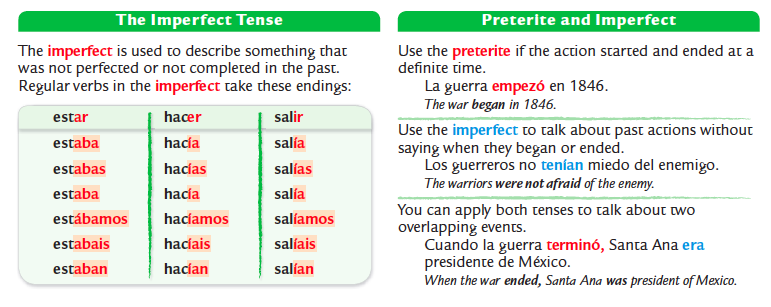 5. Cultura:Please review your notes sheet on the cultural topics. While culture is not on the exam itself, it will be on a separate take-home quiz.Datos generales y geográficos:La Ciudad de México/Mexico City/México D.F. is the capital of MexicoCurrency: Mexican pesoCommon languages: Spanish, Nahuatl, MayaTypical Food: Tamales, enchiladas, tacosCountry to south: GuatemalaSome Cities in Mexico: Monterrey, Chihuahua, Teotihuacán, Tula, Oaxaca, Puebla, Ciudad JuárezAncient Civilizations:Mexico:  The Zapotecs:The Zapotec civilization was located in the area of Oaxaca, Mexico.Monte Albán was the capital city of the Zapotec.La Guelaguetza es una ceremonia ancestral en Oaxaca y viene de la palabra "regalo" en el idioma de los zapoteca.The Aztecs:The Aztec Empire, located in central Mexico, had a capital city of Tenochtitlán, which is where modern day Mexico City is located.The myth of Ixtaccíhuatl and Popocatépeti explains the origins of two volcanoes in Mexico.Huitzilopochtli was an Aztec god of war, sun, human sacrifice and of Tenochtitlán.The Toltecs:The capital of the Toltec civilization in central México was Tula.The stone statues of Tula represent Toltec warriors.Ecuador: The Otavalo:The Otavalo are an indigenous group from Ecuador that prosper today by selling artesanías.The Otavalo celebrate la fiesta del Yamor to honor mother earth.Oaxaca:The State of Oaxaca in Mexico has a lot of influence from the indigenous culture as seen in its folk dances and typical foods.  Monte Albán, located in Oaxaca, was the capital of the Zapotec indians and is currently an archaeological site.50 percent of the population in Oaxaca speaks an indigenous language.Oaxaca is known for it's archaeological sites, hand-made chocolate, fabrics and ceramics such as it's famous black pottery.El Zócalo:La Plaza de la Constitución, also known as el Zócalo, is the main plaza in Mexico City.500 years ago, el Zócalo was the center of Tenochtitlán, the capital of the Aztec empire.On September 15th of each year, people gather in the center of the town or city at midnight to shout "¡Viva México!" in memory of el Grito de la independencia done by Miguel Hidalgo on the original independence day. Frida y Diego:Frida Kahlo was known for her self-portraits or autorretratos with fantastical and surrealistic elements.Diego Rivera was known for his murals which reflected Mexican history and often had political and cultural themes.Diego Rivera and Frida Kahlo, who were married, both used temas folklóricos (folk themes) to affirm their Mexican identity.Sitios arqueológicos:In San Juan Parangaricutiro, Mexico, you can see the ruins of a church because the Volcán Paricutín destroyed the city.The eruption of Paricutín Volcano lasted 9 years, but everyone was able to escape.In Nicaragua, you can see the site of Las Huellas of Acahualinca, which has huellas or footprints that were preserved in the mud and ashes of a volcano as a group of people walked to a lake.The archaeological sites in San Juan Parangaricutiro, Mexico and Las Huellas of Acahualinca, Nicaragua are both located next to volcanoes.El fuego y el tlacuache:"El fuego y el tlacuache" is a mazateca legend about the origins of fire.Tlacuache is the brave opposum (hero of the story) who brought the fire to the rest of the village.Palabras indígenas:More than one million Mexicans speak náhuatl, the language of the aztecs.Words like chocolate, tomate, and chile come from náhuatl.Many place names also come from náhuatl such as el Volcán Ixtaccíhuatl in México, which means "mujer dormida" or sleeping woman.The quechua language, which is the most common indigenous language of South America, was the language of the incas.Llama, papa, and pampa are words that come from quechua.Ulama:Juegos de pelota (ball games) have a history of 3000 years in Mexico.Ulama is an ancient ballgame that was/is played in México.There are ruins of more than 600 ancient ball courts where civilizations such as the Olmecs, the Toltecs, the Mayans, and the Aztecs played juegos de pelota. Most key ancient cities in Mesoamerica had one as part of their ceremonial center.In Sinaloa, Mexico, people still play the ancient sport of ulama on teams of three or five. You lose a point if the ball falls or touches your hands or feet.el (la) dios(a) god/goddessel monumento monumentel ejército armyel objeto objectel emperador emperorla pirámide pyramidel (la) enemigo(a) enemyla religión religionel (la) guerrero(a) warriorlas ruinas ruinsel héroe heroel templo templela heroína heroinela tumba tombel (la) joven young man/womanla agricultura agriculturela princesa princesscazar to huntla batalla battleconstruir to buildla guerra warla excavación excavationcasarse to get marriedel (la) agricultor(a) farmercontar (oue) to tell (a story); to countlos toltecas Toltecsllevar to take; to carry; to wearla acera sidewalkllorar to cryla avenida avenuemorir (oue) to dieel barrio neighborhoodpelear to fightla catedral cathedralregresar to returnla ciudad citytransformar to transformla cuadra city blockazteca Aztecel edificio buildingestar enamorado(a) (de)to be in love (with)moderno(a) modernhermoso(a) handsome; prettyla plaza plaza; squareheroico(a) heroicel rascacielos skyscraperhistórico(a) historic; historical¿Cómo llego a…? How do I get to . . . ?querido(a) belovedcruzar to crosslos celosjealousydoblar… to turn . . .tener celos to be jealous     a la derecha    to the rightvaliente brave     a la izquierda    to the leftla montaña mountainseguir (ei) derecho to go straightel palacio palacedesde fromel volcán volcanoentre betweenla leyenda legendfrente a across fromel mensaje lesson; messagehasta tola narración narration(en) la esquina (on) the cornerel personaje characterel semáforo traffic lightHabía una vez... Once upon a time there was/were..Feliz para siempreHappily ever afterHace muchos siglos...  Many centuries ago . . .El puebloTownsobre aboutHace muchos años…Many years ago…antiguo(a) ancientCerrado(a)Closedavanzado(a) advancedPerdido(a)Lostel calendario calendarVestido(a)Dressedla civilización civilizationEnojado(a)Angryla estatua statueCansado(a)Tiredla herramienta toolPretérito de verbos -AR:		Pretérito de verbos –ER/-IR:	Buscar – To look forJugar – To playEmpezar – To beginIr – to go/Ser – to be			Hacer – to do/make			Ver – to see			Dar – to give			Leer – to read			Construir – to build			I Group:Hacer – to do/make	_____________-Venir – to come	_____________-Querer – To want (tried/refused)	_____________-UV Group:Tener – To have	_____________-Estar – To be	_____________-Andar – To walk (through)	_____________-U Group:Poner – To put	_____________-Poder – To be able to (managed)	_____________-Saber – To know (found out)	_____________-J Group:Decir – To say/tell	_____________-Traer – To bring	_____________-Conducir – To drive	_____________-Irregular Endings:  -e		-imos  -iste		-isteis  -o		-ieronEI – Pedir – to ask for/order		OU – Dormir – to sleepEI - Preferir  - to prefer			EI – Vestirse – to dress oneselfVerbos de –AR				Verbo Ser – To beVerbos de –ER/-IRVerbo Ir – To go